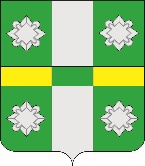 Российская ФедерацияИркутская областьУсольское районное муниципальное образованиеАдминистрацияГородского поселенияТайтурского муниципального образованияПОСТАНОВЛЕНИЕОт 09.03.2021г.								№54р.п. ТайтуркаО внесении изменений в постановление администрации городского поселения Тайтурского муниципального образования от 10.10.2019г. №272 «Об утверждении административного регламента предоставления муниципальной услуги «Предоставление разрешения на условно разрешенный вид использования земельного участка или объекта капитального строительства» (в редакции от 24.12.2020г. №328) В соответствии с Градостроительным кодексом Российской Федерации, Федеральным законом от 27.07.2010 № 210-ФЗ «Об организации предоставления государственных и муниципальных услуг», Федеральным законом от 06.10.2003 № 131-ФЗ «Об общих принципах организации местного самоуправления в Российской Федерации», руководствуясь статьями 23, 46 Устава Тайтурского муниципального образования, администрация городского поселения  Тайтурского муниципального образованияПОСТАНОВЛЯЕТ: Внести изменения в постановление администрации городского поселения Тайтурского муниципального образования № 272 от 10.10.2019г.  «Об утверждении административного регламента предоставления муниципальной услуги «Предоставление разрешения на условно разрешенный вид использования земельного участка или объекта капитального строительства» (в редакции от 24.12.2020г. №328):Главу 22 административного регламента дополнить пунктом 77.1 следующего содержания:В случае выявления в представленных документах обстоятельств, предусмотренных пунктом 35 настоящего административного регламента, должностное лицо администрации, ответственное за прием и регистрацию документов, направляет уведомление об отказе в приеме документов в порядке, предусмотренном пунктом 36 настоящего административного регламента. Подпункт 2 пункта 88 административного регламента изложить в следующей редакции:направление сообщения о проведении общественных обсуждений или публичных слушаний по проекту решения о предоставлении разрешения на условно разрешенный вид использования правообладателям земельных участков, имеющих общие границы с земельным участком, применительно к которому запрашивается данное разрешение, правообладателям объектов капитального строительства, расположенных на земельных участках, имеющих общие границы с земельным участком, применительно к которому запрашивается данное разрешение, и правообладателям помещений, являющихся частью объекта капитального строительства, применительно к которому запрашивается данное разрешение. Указанные сообщения направляются не позднее чем через семь рабочих дней со дня поступления заявления заинтересованного лица о предоставлении разрешения на условно разрешенный вид использования.1.3 Дополнить административный регламент главой 22.1 следующего содержания:Глава 21.1 Принятие решения о принятии заявления к рассмотрению
или решения об отказе в предоставлении муниципальной услуги77.2 Основанием для начала административной процедуры является получение уполномоченным должностным лицом администрации, ответственным за предоставление муниципальной услуги, заявления и представленных заявителем или его представителем документов.77.3 Должностное лицо администрации, ответственное за предоставление муниципальной услуги, в течение пяти календарных дней со дня регистрации заявления осуществляет проверку заявления и представленных заявителем или его представителем документов на наличие оснований, установленных в пункте 39 настоящего административного регламента, и принимает решение о принятии заявления к рассмотрению или решение об отказе в предоставлении муниципальной услуги.77.4 В случае установления наличия оснований для отказа в предоставлении муниципальной услуги, указанных в пункте 39 настоящего административного регламента, уполномоченное должностное лицо администрации, ответственное за предоставление муниципальной услуги, принимает решение об отказе в предоставлении муниципальной услуги, после чего в течение срока, указанного в пункте 77.3 настоящего административного регламента подготавливает письменное уведомление об отказе в предоставлении муниципальной услуги с указанием причин отказа и обеспечивает его подписание главой администрации.В случае установления отсутствия оснований для отказа в предоставлении муниципальной услуги, указанных в пункте 39 настоящего административного регламента, должностное лицо администрации, ответственное за предоставление муниципальной услуги,  в течение срока, указанного в пункте 77.3 настоящего административного регламента, принимает решение о принятии заявления к рассмотрению, о чем делает запись на заявлении.77.5 Результатом административной процедуры является решение о принятии заявления к рассмотрению или решение об отказе в предоставлении муниципальной услуги.77.6 Способом фиксации результата административной процедуры является запись на заявлении о принятии заявления к рассмотрению или письменное уведомление об отказе в предоставлении муниципальной услуги.1.4 Пункт 68 административного регламента дополнить подпунктом 1.1) следующего содержания:1.1) Принятие решения о принятии заявления к рассмотрению
или решения об отказе в предоставлении муниципальной услуги.5. Пункт 34 Регламента дополнить подпунктом 5) следующего содержания:5) предоставления на бумажном носителе документов и информации, электронные образы которых ранее были заверены в соответствии с пунктом 7.2 части 1 статьи 16 Федерального закона от 27 июля 2010 года N 210-ФЗ "Об организации предоставления государственных и муниципальных услуг", за исключением случаев, если нанесение отметок на такие документы либо их изъятие является необходимым условием предоставления государственной или муниципальной услуги, и иных случаев, установленных федеральными законами.2. Опубликовать настоящее постановление в газете «Новости» и разместить на официальном сайте администрации городского поселения Тайтурского муниципального образования (www.taiturka.irkmo.ru) в информационно-телекоммуникационной сети «Интернет».3. Настоящее постановление вступает в силу после официального опубликования.Подготовил: специалист администрации по землепользованию и благоустройству _______ Е.Н. Соболева«___»_________2021 г.Согласовано: главный специалист администрации по юридическим вопросам и нотариальным действиям __________ И.А. Пономарев «___»_________2021 г.Глава городского поселения Тайтурского муниципального образования                                                             С.В. Буяков